NOTE:		Participants are expected to make their own hotel and visa arrangements.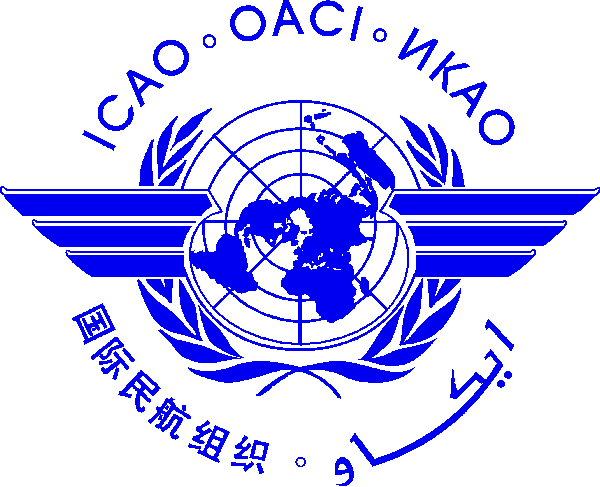 International Civil Aviation OrganizationCooperative Development of Operational Safety and Continuing Airworthiness Programme (COSCAP)Beijing, China□ Recurrent Training on the ICAO Technical Instructions, 9 to 11 January 2017 □ Recurrent Dangerous Goods Safety Oversight Workshop, 12 to 14 January 2017 Bangkok, Thailand□ Recurrent Training on the ICAO Technical Instructions, 16 to 18 January 2017 □ Recurrent Dangerous Goods Safety Oversight Workshop, 19 to 21 January 2017After completing, please  submit to:                        E-mail: sun.qun.susan@coscap-icao.org; khun.nong@coscap-icao.org      Fax International: +86 10 8402 4554 (China); +66 2 287 0805 (Thailand)Please select one training location and register by 23 December 2016International Civil Aviation OrganizationCooperative Development of Operational Safety and Continuing Airworthiness Programme (COSCAP)Beijing, China□ Recurrent Training on the ICAO Technical Instructions, 9 to 11 January 2017 □ Recurrent Dangerous Goods Safety Oversight Workshop, 12 to 14 January 2017 Bangkok, Thailand□ Recurrent Training on the ICAO Technical Instructions, 16 to 18 January 2017 □ Recurrent Dangerous Goods Safety Oversight Workshop, 19 to 21 January 2017After completing, please  submit to:                        E-mail: sun.qun.susan@coscap-icao.org; khun.nong@coscap-icao.org      Fax International: +86 10 8402 4554 (China); +66 2 287 0805 (Thailand)Please select one training location and register by 23 December 2016International Civil Aviation OrganizationCooperative Development of Operational Safety and Continuing Airworthiness Programme (COSCAP)Beijing, China□ Recurrent Training on the ICAO Technical Instructions, 9 to 11 January 2017 □ Recurrent Dangerous Goods Safety Oversight Workshop, 12 to 14 January 2017 Bangkok, Thailand□ Recurrent Training on the ICAO Technical Instructions, 16 to 18 January 2017 □ Recurrent Dangerous Goods Safety Oversight Workshop, 19 to 21 January 2017After completing, please  submit to:                        E-mail: sun.qun.susan@coscap-icao.org; khun.nong@coscap-icao.org      Fax International: +86 10 8402 4554 (China); +66 2 287 0805 (Thailand)Please select one training location and register by 23 December 2016International Civil Aviation OrganizationCooperative Development of Operational Safety and Continuing Airworthiness Programme (COSCAP)Beijing, China□ Recurrent Training on the ICAO Technical Instructions, 9 to 11 January 2017 □ Recurrent Dangerous Goods Safety Oversight Workshop, 12 to 14 January 2017 Bangkok, Thailand□ Recurrent Training on the ICAO Technical Instructions, 16 to 18 January 2017 □ Recurrent Dangerous Goods Safety Oversight Workshop, 19 to 21 January 2017After completing, please  submit to:                        E-mail: sun.qun.susan@coscap-icao.org; khun.nong@coscap-icao.org      Fax International: +86 10 8402 4554 (China); +66 2 287 0805 (Thailand)Please select one training location and register by 23 December 2016Nomination Form [please type or print]Nomination Form [please type or print]Nomination Form [please type or print]Nomination Form [please type or print]Nomination Form [please type or print]Nomination Form [please type or print]State/ OrganizationNameTitleTitleFamily name (capitals)First nameMiddle initialName□ Mr.:□ Ms.:□ Other:□ Mr.:□ Ms.:□ Other:Official PositionMailing AddressTelephone (office)Fax(office)E-mailHotelDate